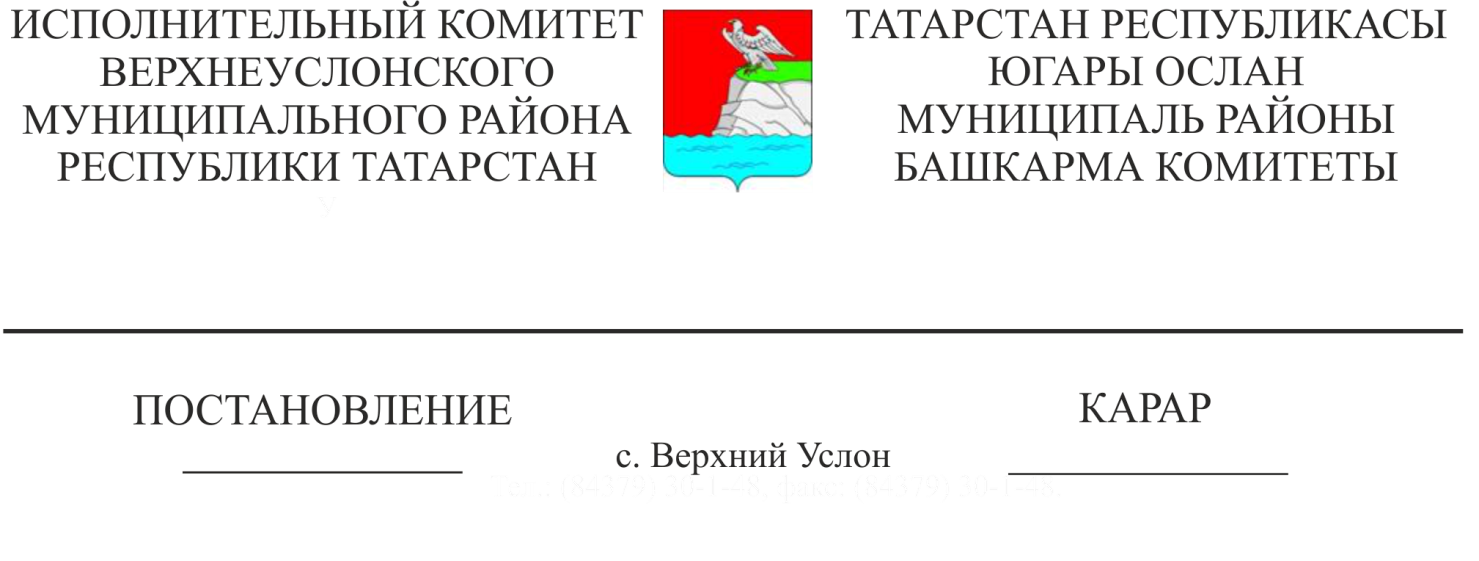 «Дәүләт һәм муниципаль хезмәтләр күрсәтүне оештыру турында» 2010 елның 27 июлендәге №210-ФЗ Федераль законны гамәлгә ашыру максатларында, «Татарстан Республикасы дәүләт хакимияте башкарма органнары тарафыннан дәүләт хезмәтләре күрсәтүнең административ регламентларын эшләү һәм раслау тәртибен раслау турында һәм Татарстан Республикасы Министрлар Кабинетының аерым карарларына үзгәрешләр кертү хакында» 2010 елның 2 ноябрендәге №880 Татарстан Республикасы Министрлар Кабинеты карары нигезендә, Татарстан Республикасы Югары Ослан муниципаль районы Уставына таянып, Югары Ослан муниципаль районы Башкарма комитеты КАРАР БИРӘ:   1. Югары Ослан муниципаль районы Башкарма комитетының «Җир кишәрлегенең шәһәр төзелеше планын әзерләү һәм бирү буенча муниципаль хезмәт күрсәтүнең Административ регламентын раслау турында» 2018 елның 21 февралендәге №184 номерлы карарына (Югары Ослан муниципаль районы Башкарма комитетының 28.04.2018 ел, № 448, 13.07.2018 ел, № 734 карары белән кертелгән үзгәрешләр белән) түбәндәге үзгәрешләрне кертергә:    2.5 пунктның 4-7 кече пунктын  төшереп калдырырга;    2. 3.10.1 пунктның 3 кече пунктын  «әгәр аның хокукы күчемсез милеккә һәм аның белән алыш-бирешләргә хокукларның бердәм дәүләт реестрында теркәлмәсә» эчтәлекле сүзләр белән тулыландырырга;   3. Административ регламентның 5 бүлеген түбәндәге редакциядә бәян итәргә: «5.1. Шикаять язма рәвештә кәгазьдә, электрон формада муниципаль хезмәт күрсәтүче органга, ул күп функцияле үзәкне гамәлгә куючы булып тораган (алга таба-күпфункцияле үзәкне гамәлгә куючы) күпфункцияле үзәккә яисә халыкка хокукый белем бирүнең тиешле дәүләт хакимияте органына (җирле үзидарә органына) бирелә, шулай ук "Дәүләт һәм муниципаль хезмәтләр күрсәтүне оештыру турында" 27.07.2010 ел, № 210-ФЗ Федераль законның 16 статьясындагы 1.1 өлешендә каралган оешмаларда. Дәүләт хезмәте күрсәтүче орган җитәкчесенең яисә муниципаль хезмәт күрсәтүче орган җитәкчесенең карарларына һәм гамәлләренә (гамәл кылмавына) шикаятьләр югарыдагы органга бирелә (булган очракта) яки ул булмаганда муниципаль хезмәт күрсәтүче орган җитәкчесе тарафыннан турыдан-туры карала. Күпфункцияле үзәк хезмәткәренең карарларына һәм гамәлләренә (гамәл кылмавына) шикаятьләр әлеге күпфункцияле үзәк җитәкчесенә бирелә. Күпфункцияле үзәкнең карарларына һәм гамәлләренә (гамәл кылмавына) шикаятьләр күпфункцияле үзәкне гамәлгә куючыга яисә Россия Федерациясе субъектының норматив хокукый акты белән вәкаләтле вазыйфаи затка бирелә. Оешма хезмәткәрләренең "Дәүләт һәм муниципаль хезмәтләр күрсәтүне оештыру турында" 2010 елның 27 июлендәге №210-ФЗ Федераль законның 16 статьясындагы 1.1 өлешендә каралган карарларына һәм гамәлләренә (гамәл кылмавына) шикаятьләр әлеге оешмалар җитәкчеләренә бирелә.Мөрәҗәгать итүче шикаять белән шул исәптән түбәндәге очракларда мөрәҗәгать итә ала:1) "Дәүләт һәм муниципаль хезмәтләр күрсәтүне оештыру турында" 2010 елның 27 июлендәге №210-ФЗ Федераль законның 15.1 статьясында (01.04.2009 елдагы ред.) күрсәтелгән муниципаль хезмәтләр күрсәтүне, запросны теркәү срогын бозу;2) дәүләт яисә муниципаль хезмәт күрсәтү срокларын бозу. Күрсәтелгән очракта мөрәҗәгать итүче тарафыннан күпфункцияле үзәк карарларына һәм гамәлләренә (гамәл кылмавына) судка кадәр (судтан тыш) шикаять бирү, карарларына һәм гамәлләренә (гамәл кылмавына) шикаять белдерелә торган күпфункцияле үзәккә, "Дәүләт һәм муниципаль хезмәтләр күрсәтүне оештыру турында" 27.07.2010 ел, № 210-ФЗ Федераль законның 16 статьясындагы 1.3 өлешендә билгеләнгән тәртиптә (01.04.2019 ред.), тиешле дәүләт яисә муниципаль хезмәтләр күрсәтү буенча функция йөкләнгән очракта, күп функцияле үзәк хезмәткәренә (гамәл кылмавына) шикаять;3) мөрәҗәгать итүченең документлары яисә мәгълүматыннан яисә Россия Федерациясе норматив хокукый актларында, Россия Федерациясе субъектларының норматив хокукый актларында, дәүләт яисә муниципаль хезмәт күрсәтү өчен муниципаль хокукый актларда каралмаган гамәлләрне гамәлгә ашыруга яисә гамәлләр башкаруга таләбе;4) Россия Федерациясенең норматив хокукый актларында, Россия Федерациясе субъектларының норматив хокукый актларында, дәүләт яисә муниципаль хезмәт күрсәтү өчен муниципаль хокукый актларда каралган документларны кабул итүдән баш тарту;5) әгәр баш тарту нигезләре федераль законнарда һәм алар нигезендә кабул ителгән Россия Федерациясенең башка норматив хокукый актларында, Россия Федерациясе субъектларының законнары һәм башка норматив хокукый актларында, муниципаль хокукый актларда каралмаган булса, муниципаль хезмәт күрсәтүдән баш тарту. Күрсәтелгән очракта мөрәҗәгать итүче тарафыннан күпфункцияле үзәк карарларына һәм гамәлләренә (гамәл кылмавына) судка кадәр (судтан тыш) шикаять бирү, карарларына һәм гамәлләренә (гамәл кылмавына) шикаять белдерелә торган күпфункцияле үзәккә, "Дәүләт һәм муниципаль хезмәтләр күрсәтүне оештыру турында" 27.07.2010 ел, № 210-ФЗ Федераль законның 16 статьясындагы 1.3 өлешендә билгеләнгән тәртиптә, тиешле дәүләт яисә муниципаль хезмәтләр күрсәтү буенча функция йөкләнгән булса (ред. 01.04.2009);6) мөрәҗәгать итүчедән Россия Федерациясе норматив хокукый актларында, Россия Федерациясе субъектларының норматив хокукый актларында, муниципаль хокукый актларда каралмаган дәүләт яисә муниципаль хезмәт күрсәткәндә таләп;7) муниципаль хезмәт күрсәтүче органның, күпфункцияле үзәкнең, күпфункцияле үзәк хезмәткәренең, оешмаларның "Дәүләт һәм муниципаль хезмәтләр күрсәтүне оештыру турында" 27.07.2010 ел, № 210-ФЗ Федераль законның 16 статьясындагы 1.1 өлешендә каралган   баш тартуы яисә аларның хезмәткәрләренең дәүләт яисә муниципаль хезмәт күрсәтү нәтиҗәсендә бирелгән документларда бирелгән бозуларны һәм хаталарны төзәтү яисә мондый төзәтүләрнең билгеләнгән срогын бозу. Күрсәтелгән очракта мөрәҗәгать итүче тарафыннан күпфункцияле үзәк карарларына һәм гамәлләренә (гамәл кылмавына) судка кадәр (судтан тыш) шикаять бирү, карарларына һәм гамәлләренә (гамәл кылмавына) шикаять белдерелә торган күпфункцияле үзәккә, "Дәүләт һәм муниципаль хезмәтләр күрсәтүне оештыру турында" 27.07.2010 ел, № 210-ФЗ Федераль законның 16 статьясындагы 1.3 өлешендә билгеләнгән тәртиптә, тиешле дәүләт яисә муниципаль хезмәтләр күрсәтү буенча функция йөкләнгән (ред. 01.04.2009);8) муниципаль хезмәт күрсәтү нәтиҗәләре буенча документлар бирү вакытын яки тәртибен бозу;9) әгәр федераль законнарда һәм алар нигезендә кабул ителгән Россия Федерациясенең башка норматив хокукый актларында, Россия Федерациясе субъектларының законнары һәм башка норматив хокукый актларында, муниципаль хокукый актларда туктатып күрсәтелгән очракта мөрәҗәгать итүче тарафыннан күпфункцияле үзәк карарларына һәм гамәлләренә (гамәл кылмавына) судка кадәр (судтан тыш) шикаять бирү, әгәр шикаять белдерелә торган күпфункцияле үзәккә, карарларына һәм гамәлләренә (гамәл кылмавына), "Дәүләт һәм муниципаль хезмәтләр күрсәтүне оештыру турында" 27.07.2010 ел, № 210-ФЗ Федераль законның 16 статьясындагы 1.3 өлешендә билгеләнгән тәртиптә, тиешле муниципаль хезмәтләр күрсәтү функциясе йөкләнгән булса, мөмкин.10) мөрәҗәгать итүченең муниципаль хезмәт күрсәткәндә дәүләт яисә муниципаль хезмәт күрсәтү өчен кирәкле документларны кабул итүдән баш тартканда, йә дәүләт яисә муниципаль хезмәт күрсәтүдән баш тартканда, "Дәүләт һәм муниципаль хезмәтләр күрсәтүне оештыру турында" 27.07.2010 ел, № 210-ФЗ Федераль законның 7 статьясындагы 1 өлешенең 4 пунктында каралган очраклардан тыш, гариза бирүченең таләпләре һәм (яисә) дөреслеге дәүләт яисә муниципаль хезмәт күрсәтү өчен кирәкле документларны кабул итүдән баш тартканда яисә дәүләт яисә муниципаль хезмәт күрсәтүдән баш тартканда. Күрсәтелгән очракта мөрәҗәгать итүче тарафыннан күпфункцияле үзәк карарларына һәм гамәлләренә (гамәл кылмавына) судка кадәр (судтан тыш) шикаять бирү, әгәр шикаять белдерелә торган күпфункцияле үзәккә, карарларына һәм гамәлләренә (гамәл кылмавына), "Дәүләт һәм муниципаль хезмәтләр күрсәтүне оештыру турында" 27.07.2010 ел, № 210-ФЗ Федераль законның 16 статьясындагы 1.3 өлешендә билгеләнгән тәртиптә, тиешле муниципаль хезмәтләр күрсәтү функциясе йөкләнгән булса, мөмкин.   5.2. Муниципаль хезмәт күрсәтүче органның карарларына һәм гамәлләренә (гамәл кылмавына) шикаятьне муниципаль хезмәт күрсәтүче органның, дәүләт яисә муниципаль хезмәткәрнең, дәүләт хезмәте күрсәтүче орган җитәкчесенең яисә муниципаль хезмәт күрсәтүче органның вазыйфаи затының, почта аша, "Интернет" мәгълүмат-телекоммуникация челтәрен, дәүләт хезмәте күрсәтүче органның рәсми сайтыннан, муниципаль хезмәт күрсәтүче органның рәсми сайтыннан файдаланып, күпфункцияле үзәк аша җибәрергә мөмкин, дәүләт һәм муниципаль хезмәтләр күрсәтүнең бердәм порталы яки дәүләт һәм муниципаль хезмәтләр күрсәтүнең региональ порталы, шулай ук гариза бирүченең шәхси кабул итүе вакытында кабул ителергә мөмкин. Күп функцияле үзәкнең карарларына һәм гамәлләренә (гамәл кылмавына) шикаять, "Интернет" мәгълүмат-телекоммуникация челтәреннән, күпфункцияле үзәкнең рәсми сайтыннан, дәүләт һәм муниципаль хезмәтләрнең бердәм порталыннан яисә дәүләт һәм муниципаль хезмәтләр күрсәтүнең төбәк порталыннан файдаланып, почта аша җибәрелә ала, шулай ук мөрәҗәгать итүченең шәхси кабул итүе вакытында кабул ителергә мөмкин. "Дәүләт һәм муниципаль хезмәтләр күрсәтүне оештыру турында" 27.07.2010 ел, № 210-ФЗ Федераль законның 16 статьясындагы 1.1 өлешендә каралган оешмаларның карарларына һәм гамәлләренә (гамәл кылмавына) шикаять, шулай ук аларның хезмәткәрләренең "Интернет" мәгълүмат-телекоммуникация челтәреннән, әлеге оешмаларның рәсми сайтларыннан, дәүләт һәм муниципаль хезмәт күрсәтүләрнең бердәм порталыннан яисә дәүләт һәм муниципаль хезмәтләр күрсәтүләрнең региональ порталыннан файдаланып, почта аша җибәрелә ала, шулай ук мөрәҗәгать итүчене шәхси кабул иткәндә кабул ителә ала.   5.3. Муниципаль хезмәт күрсәтүче органга, күпфункцияле үзәкне гамәлгә куючыга, "Дәүләт һәм муниципаль хезмәтләр күрсәтүне оештыру турында" 27.07.2010 ел, № 210-ФЗ Федераль законның 16 статьясындагы 1.1 өлешендә каралган оешмада муниципаль хезмәт күрсәтүче органга кергән шикаять (ред. 01.04.2009), яки югарыдагы орган (булган очракта) аны теркәү көненнән унбиш эш көне эчендә каралырга тиеш, ә дәүләт хезмәтен күрсәтүче орган, муниципаль хезмәт күрсәтүче орган, күп функцияле үзәк, оешмаларның  "Дәүләт һәм муниципаль хезмәтләр күрсәтүне оештыру турында"27.07.2010 ел, № 210-ФЗ Федераль законның 16 статьясындагы 1.1 өлешендә каралган баш тартуы турында шикаять бирелгән очракта (ред. 1.04.2009) мөрәҗәгать итүчедән документлар кабул итүдә яисә җибәрелгән хаталарны төзәтүдә яисә билгеләнгән срок бозылуга шикаять бирелгән очракта - аны теркәгән көннән биш эш көне эчендә.    5.4. Шикаятьтә булырга тиеш:1) муниципаль хезмәт күрсәтүче органның, яки дәүләт яисә муниципаль хезмәт күрсәтүче органның вазыйфаи заты, күпфункцияле үзәк, аның җитәкчесе һәм (яисә) хезмәткәре, оешмалар исеме, "Дәүләт һәм муниципаль хезмәтләр күрсәтүне оештыру турында" 27.07.2010 ел, № 210-ФЗ Федераль законның 16 статьясындагы 1.1 өлешендә каралган (01.04.2009 ред.), аларның карарларына һәм гамәлләренә (гамәл кылмавына) шикаять белдерелә торган җитәкчеләре һәм (яисә) хезмәткәрләре;2) гариза бирүченең фамилиясе, исеме, атасының исеме (соңгысы - булган очракта), яшәү урыны турында мәгълүмат яисә мөрәҗәгать итүче - физик затның исеме, урнашу урыны турында мәгълүмат, шулай ук элемтә телефоны номеры, электрон почта адресы (адресы) һәм гариза бирүчегә җибәрелергә тиешле почта адресы (булган очракта) ;3) дәгъва белдерелә торган карарлар һәм гамәлләр турында белешмәләр "Дәүләт һәм муниципаль хезмәтләр күрсәтүне оештыру турында" 27.07.2010 ел, № 210-ФЗ Федераль законның 16 статьясындагы 1.1 өлешендә каралган (1.04.2019 ел, № 210-ФЗ ред.) муниципаль хезмәт күрсәтүче органның яисә муниципаль хезмәт күрсәтүче органның вазыйфаи заты, яки дәүләт яисә муниципаль хезмәткәр, күпфункцияле үзәк, күпфункцияле үзәк хезмәткәре, оешмалар;4) мөрәҗәгать итүче дәүләт хезмәтен күрсәтүче органның, муниципаль хезмәт күрсәтүче органның вазыйфаи затының, яки дәүләт яисә муниципаль хезмәткәрнең, күпфункцияле үзәкнең, күп функцияле үзәк хезмәткәренең, оешмаларның дәүләт хезмәтен күрсәтүче органның карары һәм гамәле (гамәл кылмавы) белән килешмәгән дәлилләр нигезендә 27.07.2010 ел, № 210-ФЗ Федераль законның 16 статьясындагы 1.1 өлешендә каралган һәм “Муниципаль хезмәтләр күрсәтүне оештыру турында" 2009 елның 1 апрелендәге №44-ФЗ   Федераль законны гамәлгә ашыру. Мөрәҗәгать итүче гариза бирүченең дәлилләрен раслаучы документлар (булган очракта) яки аларның күчермәләре тапшырырга мөмкин.   5.5.  Шикаятькә шикаятьтә бәян ителгән шартларны раслый торган документларның күчермәләре дә кушылырга мөмкин. Бу очракта шикаятьтә аңа кушып бирелә торган документлар исемлеге китерелә.   5.6. Шикаятьне карау нәтиҗәләре буенча түбәндәге карарларның берсе кабул ителә:1) шикаять канәгатьләндерелә, шул исәптән кабул ителгән карарны юкка чыгару, дәүләт хезмәте күрсәтү нәтиҗәсендә бирелгән документларда җибәрелгән бозуларны һәм хаталарны төзәтү, мөрәҗәгать итүчегә Россия Федерациясе норматив хокукый актларында, Татарстан Республикасы норматив хокукый актларында, муниципаль хокукый актларда алынуы каралмаган акчаларны кире кайтару рәвешендәге шикаять канәгатьләндерелә;2) шикаятьне канәгатьләндерүдән баш тарта. Мөрәҗәгать итүчегә әлеге пунктта күрсәтелгән карар кабул ителгән көннән соң килүче көннән дә соңга калмыйча язма рәвештә һәм мөрәҗәгать итүче теләге буенча шикаятьне карау нәтиҗәләре турында мотивацияле җавап җибәрелә.   5.7. "Дәүләт һәм муниципаль хезмәтләр күрсәтүне оештыру турында" 2010 елның 27 июлендәге №210-ФЗ   Федераль законның 11.2 статьясындагы 8 өлешендә (ред.01.04.2009 елдагы ред.) күрсәтелгән мөрәҗәгать итүчегә җавапта канәгатьләндерелергә тиеш дип танылган очракта муниципаль хезмәт күрсәтүче орган, күпфункцияле үзәк яисә оешма тарафыннан муниципаль хезмәт күрсәтүче орган, 27.07.2010 елдагы 210-ФЗ номерлы Федераль законның 16 статьясындагы 1.1 өлешендә каралган гамәлләр турында мәгълүмат бирелә (ред. (1.04.2019 елның 1 апрелендәге "Дәүләт һәм муниципаль хезмәтләр күрсәтүне оештыру турында" закон).  Дәүләт һәм муниципаль хезмәтләр күрсәткәндә ачыкланган җитешсезлекләрне кичекмәстән бетерү максатларында, шулай ук китерелгән уңайсызлыклар өчен гафу үтенәләр һәм муниципаль хезмәт күрсәтү максатларында мөрәҗәгать итүчегә җиткерелергә тиешле алдагы гамәлләр турында мәгълүмат күрсәтелә.     5.8. Шикаять мөрәҗәгать итүче җавапта канәгатьләндерелергә тиеш түгел дип танылган очракта кабул ителгән карарның сәбәпләре турында дәлилләнгән аңлатмалар, шулай ук кабул ителгән карарга шикаять бирү тәртибе турында мәгълүмат бирелә.    5.9. Шикаятьне карау барышында яки нәтиҗәләре буенча административ хокук бозу яки җинаять составы билгеләре ачыкланган очракта, шикаятьләрне карау вәкаләте бирелгән вазыйфаи зат, хезмәткәр булган материалларны кичекмәстән прокуратура органнарына җибәрә»;    4. Югары Ослан муниципаль районы Башкарма комитетының 28.04.2019 ел, № 448 «Югары Ослан муниципаль районы Башкарма комитетының «Җир кишәрлегенең шәһәр төзелеше планын әзерләү һәм бирү буенча муниципаль хезмәт күрсәтүнең административ регламентын раслау турында»   2018 елның 21 февралендә кабул ителгән №184   карарына үзгәрешләр кертү турында» карары үз көчен югалткан дип танырга.Башкарма комитет Җитәкчесевазыйфаларын вакытлыча башкаручы                                                   Р.Г. МунасиповЮгары Ослан муниципаль районы Башкарма комитетының «Җир кишәрлегенең шәһәр төзелеше планын әзерләү һәм бирү буенча муниципаль хезмәт күрсәтүнең административ регламентын раслау турында» 2018 елның 21 февралендәге №184   карарына үзгәрешләр кертү турында 